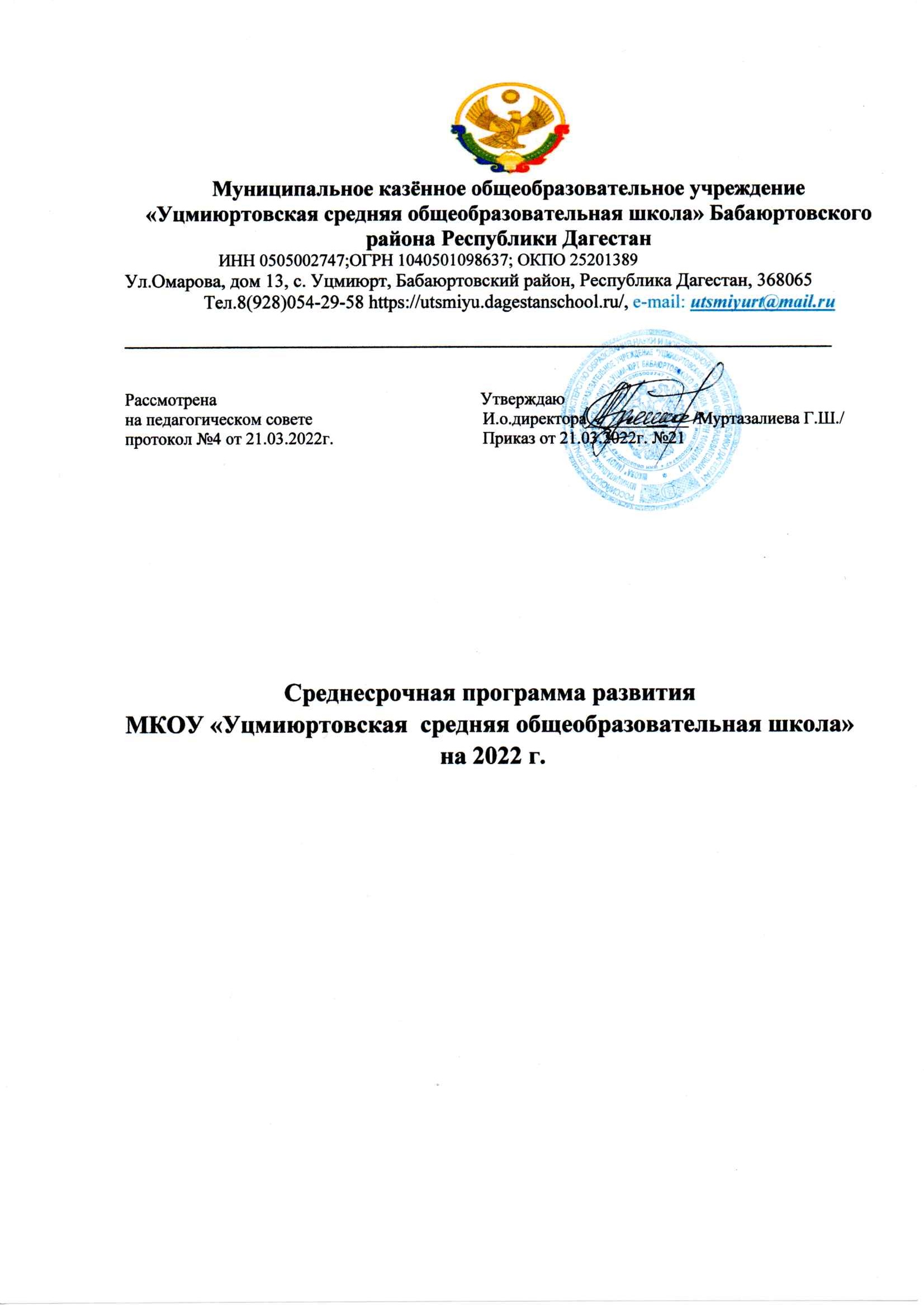                                                         2022 г.I.	Цель и задачи Среднесрочной программы.  Единой  целью  Программы является создание к концу 2022 года оптимальных условий для преодоления рисковых профилей за счет реализации  антирисковых программ. Указанная цель будет достигнута путем решения целей и задач, направленных на преодоление рисковых профилей. В МКОУ «Уцмиюртовская  средняя общеобразовательная школа»  выявлены шесть рисковых профиля:Риск 1. « Низкий уровень оснащения  школы»: Создание современных условий для обучения и воспитания обучающихся через обновление материально – технического оснащения, которое влечет за собой изменение содержания и повышение 	качества 	образовательного процесса. Риск 2.«Недостаточная предметная и методическая  компетентность педагогических  работников»: Создать систему непрерывного профессионального развития и роста профессиональной компетентности педагогических кадров.Риск 3.«Низкое качество преодоления языковых и культурных барьеров»:Организовать систему диагностики и мониторинга для определения уровня владения русским языком как неродным.Риск 4. «Низкий уровень адаптивности учебного процесса»:Увеличить долю педагогов ОО, использующих элементы формирующего      оценивания и современных педагогических технологий и учитывающих индивидуальные возможности обучающихся в учебном процессеРиск 5. «Пониженный уровень качества школьной образовательной и воспитательной среды»Повысить учебные и воспитательные результаты образовательного процесса через улучшение       системы воспитательной работы и  повышение эффективности учета индивидуальных возможностей и уровня мотивации обучающихся в учебном процессе.Риск 6.  «Низкий уровень вовлеченности родителей»:Повысить к концу 2022 года уровень вовлечённости родителей в образовательный и воспитательный процессы, привлекая их к организации общешкольных мероприятий , оказать родителям  помощь  в воспитании   и обучении детей, испытывающих трудности в обучении. Мероприятия Среднесрочной программы и направления, обеспечивающие реализацию ее задач.Дорожная карта реализации Программы антирисковых мер «Низкий уровень оснащения школы»Дорожная картареализации Программы антирисковых мер «Недостаточная предметная и методическая компетентность педагогических работников».Дорожная картареализации Программы антирисковых мер«Низкое качество преодоления языковых и культурных барьеров»Дата: 25.03.2022г.   Дорожная картареализации Программы антирисковых мер «Риски низкой адаптивности учебного процесса»Дорожная карта реализации программы антирисковых мер«Пониженный уровень качества школьной образовательной и воспитательной среды»Дорожная карта реализации Программы «Низкий уровень  вовлечённости  родителей»Механизм реализации программы Руководителем программы является директор школы, который несет персональную ответственность за ее реализацию, конечные результаты, целевое и эффективное использование выделяемых на выполнение программы финансовых средств, а также определяет формы и методы управления реализацией программы В ходе выполнения программы уточняются целевые показатели и расходы на ее реализацию, совершенствование механизма реализации программы. Контроль исполнения программы осуществляет муниципальный куратор, куратор проекта«500+», директор школы. Программа реализуется за счет взаимодействия всех заинтересованных лиц на основе планирования и дополнительного создания программ и проектов.  Наименова-ние программы Среднесрочная программа развития МКОУ «Уцмиюртовская средняя общеобразовательная школа»Цель и задачи программы Единая цель Программы – создание к концу 2022 года оптимальных условий для преодоления рисковых профилей за счет реализации антирисковых программ. Риск 1. Материально-техническое оснащение школы в соответствии с ФГОСЦель: повышение уровня материально-технического оснащения школы к 2022 году за счёт участия в федеральных, региональных, муниципальных программах и привлечения средств социальных партнеров по финансированию усовершенствования образовательной среды. Задачи:  Проведение модернизации здания школы, обновление мебели и оборудования, устранение недостатков, выявленных в ходе проведения независимой оценки качества образования.Поиск социальных партнеров по финансированию создания образовательной среды.Строительство здания пищеблока и актового зала  в соответствии с требованиями ФГОС, СанПин. Пополнить фонд учебников и методических пособий библиотеки. Оснастить учебные кабинеты комплектами ученической мебели. Увеличить скорость Интернет-соединения.  Риск 2: Недостаточная предметная и методическая компетентность педагогических работников.Цель: создать к концу 2022 года систему непрерывного          профессионального развития и роста профессиональной компетентности педагогических кадров.Задачи:Организация дополнительного обучения педагогов на курсах повышения квалификации.Актуализировать школьную модель методической службы  и организовать её деятельность по повышению предметной и методической компетентности педагогических работников.Проведение школьных семинаров МО для педагогов.Участие педагогов в конференциях и конкурсах различного уровня.Риск 3.Низкое качество преодоления языковых и культурных барьеров.Цель: создание поликультурной среды в школе, преодоление языковых и культурных барьеров, формирование этнокультурной компетенции учащихся, координация усилий семьи, школы и социума в обучении и воспитании обучающихся, для которых русский язык не является родным.Задачи:     1. Организовать систему диагностики и мониторинга для определения уровня владения русским языком как неродным       2. Организовать обучение по выявленным в результате диагностики языковых барьеров.       3. Создание равных образовательных возможностей для детей с неродным русским языком в освоении Государственного образовательного стандарта общего образования посредством понижения языкового барьера участников коммуникативного процесса;      4. Формирование культурной компетентности обучающихся;       5. Воспитание толерантного поведения обучающихся в школе;       6. Снятие психологических проблем, развитие поликультурного пространства школы;       7. Включение обучающихся с неродным русским языком в активную социально значимую деятельность школы путем участия в общественных делах класса и школы.Риск 4: Низкий уровень адаптивности учебного процесса.Цель: повысить адаптивность учебного процесса, создав адаптивную образовательную систему, которая способна помочь каждому ученику достичь наиболее высокого интеллектуального уровня развития в связи с его биологическими задатками и возможностями.Задачи:Увеличить долю педагогов ОО, использующих элементы формирующего оценивания.Увеличить долю учителей, использующих современные педагогические технологии и учитывающие индивидуальные возможности обучающихся в учебном процессе.Формировать разнообразные условия для самореали-зации ребёнка в учебном процессе с учётом особенностей каждого ученика.Риск 5: Качество школьной образовательной и воспитательной среды.Цель: повышение учебных и воспитательных  результатов образовательного процесса через улучшение  системы воспитательной работы.Задачи: Повышение эффективности учёта индивидуальных воз-можностей и уровня мотивации обучающихся в учебном процессе.Развитие системы профилактики буллинга среди обучающихся.Совершенствование системы профориентационной деятельности в школе.Риск 6:Низкий уровень вовлечённости родителейЦель: повышение концу 2022 года уровня вовлечённости родителей в образовательный и воспитательный процесс.Задачи: 1. Вовлечь родителей в учебно-воспитательный  процессе организовать психолого-педагогическое просвещение родителей.   2. Привлечь родителей к организации общешкольны мероприятий воспитания и обучения детей, испытывающих трудности в обучении.Целевые индикаторы  и показатели программы 1. Низкий уровень оснащения школыЦель: повышение уровня материально-технического  оснащения школы к концу 2022 года за счет бюджетных и внебюджетных средств. Показатели: 1.  Приобретение компьютеров,цифрового оборудования, в том числе смарт-панелей.       2. Заказ новых УМК по общеобразовательным предметам учебного плана; учебных пособий в кабинеты химии, физики, иностранного языка и др. 3. Оснащение школьной библиотеки печатными и электронными образовательными ресурсами, оборудованием и программным обеспечением, позволяющими работать с разнообразными информационными ресурсами образовательного назначения. 4. Создание новых интерьеров учебных кабинетов и помещений школы (в соответствии с целями образовательной деятельности и требованиями ФГОС).5. Приобретение для качественного проведения занятий внеурочной деятельности цифровых образовательных 	ресурсов, 			спортивного инвентаря.6. Совершенствование деятельности педагога по применению ЦОР в практике обучения, по использованию учебной и художественной литературы, наглядно-учебных пособий по естественно–научному 	и гуманитарному направлениям. 2. Недостаточная предметная и методическая компетентность педагогических работниковЦель: создать к концу 2022 года систему непрерывного          профессионального развития и роста профессиональной компетентности педагогических кадров.Показатели:Доля педагогических работников с высшейквалификационной категорией  (20%);         2.   Доля педагогических работников с первой квалификационной категорией (50%);         3.    Доля педагогических работников, прошедших независимую оценку профессиональной компетенций (доля преодолевших минимальный порог)(70%);         4. Доля учителей, аттестованных на соответствие занимаемой должности  (58%);3. Низкое качество преодоления языковых и культурных барьеровЦель: создание поликультурной среды в школе, преодоление языковых и культурных барьеров, формирование этнокультурной компетенции учащихся; координация усилий семьи, школы и социума в обучении и воспитании обучающихся, для которых русский язык не является родным.Показатели:Доля педагогов, повысивших свою квалификацию на курсах повышения квалификации, семинарах, вебинарах по методике работы с детьми, для которых русский язык не является родным, составит не менее 90%.Доля обучающихся, освоивших Государственный образовательный стандарт общего образования на соответствующей ступени.Количество детей, имеющих языковой барьер, принимающих активное участие в общественной деятельности школы.Наличие индивидуальных образовательных маршрутов .Наличие психологического сопровождения обучающихся, для которых русский язык не является родным.Количество обучающихся, демонстрирующих положительную динамику в освоении основной образовательной программы. Количество (доля) обучающихся, успешно прошедших государственную итоговую аттестацию/получивших аттестат об освоении основного общего образования. Количество обучающихся, участвующих в декаде русского языка и конкурсах творческих работ. Повышение читательской грамотности.4. Низкий уровень адаптивности учебного процессаЦель: актуализировать школьную модель методической службы и организовать ее деятельность по  повышению предметной и методической компетентности педагогических работниковПоказатели: Увеличение доли педагогов ОО, использующих элементы формирующего оценивания и современные педагогические технологии.2. Повышение уровня мотивации обучающихся через увеличение количества обучающихся, участвующих в конкурсах, научно-практических конференциях, олимпиадах и проектах.3.  Снижение или отсутствие стрессовых ситуаций в педагогическом коллективе.4.  Внедрена системность в профориентационную работу школы5.Низкий уровень качества школьной образовательной и воспитательной средыЦель:	повышение 	учебных	и	воспитательныхрезультатов образовательного процесса через улучшение системы воспитательной работы.Показатели:1.    Повышение учебных и воспитательных результатов образовательного процесса через улучшение       системы воспитательной работы.2.   Повышение эффективности учета индивидуальных возможностей и уровня мотивации обучающихся в учебном процессе.3.   Развитие системы профилактики буллинга среди обучающихся.       4.  Совершенствование системы профориентационной деятельности в школе.6. Низкий уровень вовлечённости родителейЦель: повышение к концу 2022 года уровня вовлечённости родителей в образовательный и воспитательный процессы.Показатели:Мониторинг удовлетворённости родителей образовательными воспитательным процессом.Вовлечение  родителей в образовательный и воспитательный процесс.Организация психолого-педагогического просвещения родителей.Оказание помощи родителям в воспитании и обучении детей, испытывающих трудности в обучении.Методы сбора и обработки информацииОпрос, анкетирование, наблюдение, анализ, мониторингСроки и этапы реализации программы1 этап (апрель 2022 года): аналитико-диагностический и разработческий, включающий анализ исходного состояния и тенденций развития Школы для понимания реальных возможностей и сроков исполнения программы. 2	этап (май-ноябрь 2022 года.): основной, внедренческий, включающий поэтапную реализацию. 3	этап (ноябрь-декабрь 2022 года) диагностический, подведение  итогов.Основные мероприятия или проекты программы/ перечень подпрограммНизкий уровень оснащения школ. Недостаточная предметная и методическая компетентность педагогических работников.Низкое качество преодоления языковых и культурных барьеров.Низкий уровень адаптивности учебного процесса.Низкий уровень качества школьной образовательной и воспитательной среды.Низкий уровень вовлечённости родителей.Ожидаемые конечные результаты реализации программыРеализация настоящей Программы развития должна привести к достижению доступности и нового качества образования, соответствующего запросам современного общества, обеспечивающего условия для формирования жизненных и профессиональных умений и навыков, содействовать формированию культурной идентичности обучающихся, через:создание условий для коммуникационных технологий;обеспечение библиотечного фонда цифровыми образовательными ресурсами;приобретение для качественного проведения занятий внеурочной деятельности цифровых образовательных ресурсов,  спортивного инвентаря;обеспечение безопасности образовательного процесса;проведение  диагностики дефицитов методической компетентности	педагогических работников проведение 	педагогами (прошедшими курсовую подготовку) семинаров, обучающих тренингов, мастер-классов;прохождение курсов ПК по функциональной грамотности;организация мероприятий по обмену опытом;удовлетворение потребностей ребенка в обучениии общении;овладение особенностями межличностного взаимодействия со сверстниками, с педагогами;развитие творческих способностей через ознакомление с культурным многообразием социальной среды.участие педагогов в методическом марафоне, проводимом ФИОКО,  модуль «Формирующее оценивание»;увеличение доли педагогов, использующих  формирующего оценивания ;снижение доли обучающихся регулярно подвергающихся буллингу в школе;снижение	количества	конфликтных	ситуаций	среди	участников образовательных отношенийповышение уровня мотивации обучающихся через увеличение количества обучающихся, участвующих в конкурсах,;научно-практических конференциях, олимпиадах и проектах;внедрение системности в профориентационную работу школы.организация психолого-педагогического просвещения родителей;.увеличена доля родителей, удовлетворённых образовательно-воспитательным процессом.ИсполнителиАдминистрация школы, педагогический коллектив, родительская общественность, ученический коллектив, социальные партнеры.Порядок управления реализацией программыРуководителем программы является директор школы, который координирует деятельность рабочей группы, управляет финансовыми средствами, осуществляет внешнее взаимодействие. Ежемесячно проводятся заседания рабочей группы по результатам реализации программы. По итогам, по мере необходимости, корректируются целевые показатели. Метод управления программой проектный.ЗадачаМероприятиеСрокиреализацииОтветственныеУчастникиПоказатели реализации1. Низкий уровень оснащения школыЦель: повышение уровня материально-технического оснащения школы к 2022 году за счёт участия в федеральных, региональных, муниципальных программах и привлечения средств социальных партнеров по финансированию усовершенствования образовательной среды.1. Низкий уровень оснащения школыЦель: повышение уровня материально-технического оснащения школы к 2022 году за счёт участия в федеральных, региональных, муниципальных программах и привлечения средств социальных партнеров по финансированию усовершенствования образовательной среды.1. Низкий уровень оснащения школыЦель: повышение уровня материально-технического оснащения школы к 2022 году за счёт участия в федеральных, региональных, муниципальных программах и привлечения средств социальных партнеров по финансированию усовершенствования образовательной среды.1. Низкий уровень оснащения школыЦель: повышение уровня материально-технического оснащения школы к 2022 году за счёт участия в федеральных, региональных, муниципальных программах и привлечения средств социальных партнеров по финансированию усовершенствования образовательной среды.1. Низкий уровень оснащения школыЦель: повышение уровня материально-технического оснащения школы к 2022 году за счёт участия в федеральных, региональных, муниципальных программах и привлечения средств социальных партнеров по финансированию усовершенствования образовательной среды.1. Низкий уровень оснащения школыЦель: повышение уровня материально-технического оснащения школы к 2022 году за счёт участия в федеральных, региональных, муниципальных программах и привлечения средств социальных партнеров по финансированию усовершенствования образовательной среды.1.Содействовать информатизации образовательной деятельности участников образовательных отношенийУвеличение скорости Интернета до 100 мбит/сДо 30.12.2022Директор,инженер-электронщикТехнические специалистыНаличие контракта 1.Содействовать информатизации образовательной деятельности участников образовательных отношенийИзменение структуры и содержания  сайта УчрежденияДо 01.09.2022Администратор сайта, зам.директора по УВР, ВРПедагоги-ческий коллективСоздание в Учреждении открытой образовательной среды, обеспечивающей формирование у участников образовательных отношений базовых компетенций для цифровой экономики.Повышение осведомлённости о мероприятиях и результатах1.Содействовать информатизации образовательной деятельности участников образовательных отношенийСоздание библиотечного медиацентра (пополнение фонда книгами на бумажных и электронных носителях, увеличение заказа на поставку цифровых информационных ресурсов)До 1.09.2022Директор,зав.библиотекойПедагогический коллективНаличие комфортных условий для всех участников образовательных отношений2.Модернизировать материально-техническую базу Учреждения Структурирование библиотечного подразделения: ремонт помещений книгохранилищ, оборудование абонемента, читального зала,закупка мебели и оборудования, монтаж.До 1.06.2022Директор,зам.директора по АХР, зав. библиотекойСотрудники УчрежденияНаличие комфортных условий для всех участников образовательных отношений2.Модернизировать материально-техническую базу Учреждения Приобретение учебной и учебно-методической литературы на 2022-2023 учебный год.До1.09.2022Директор,зам.директора по АХР, зав. библиотекойСотрудники УчрежденияНаличие комфортных условий для всех участников образовательных отношений2.Модернизировать материально-техническую базу Учреждения Получение оборудования по программе «Цифровая образовательная среда»Ремонт и оснащение кабинетов цифровым и учебным оборудованием:  (история, биология, география, химия, технология);Установка интерактивного комплекса (кабинет химии);- проектора и/или SMARTTV (3 кабинета русского языка, истории, 2 кабинета иностранного языка, географии, 2 кабинета математики);-цифровых камер видеонаблюдения (15);наличие оргтехники (МФУ/принтер) – 5 кабинетов.Июль-август2022ДиректорИнженер-электронщикЗам.директора по АХРНациональный проект «Образова-ние»Повышение уровня удовлетворённости участников образовательных отношений качеством предоставляемых образовательных услуг и комфортностью образовательной среды на 10% к 01.11.2021Обновление и оснащение лабораторий и предметных кабинетов, ремонт помещений школы2.Модернизировать материально-техническую базу Учреждения Обновление и ремонт ПК, комплектующих и оргтехники (по заявкам)Март-декабрь 2022 г.Инженер-электронщикЗам. директора по АХР2.Модернизировать материально-техническую базу Учреждения Использование материально-технической базы разных организацийМарт-декабрь 2022 г.ДиректорЗам. директора по УВР, ВРСоциальные партнерыСоциальное партнерство и сетевое взаимодействиеЗадачаМероприятиеСрокиСрокиОтветственныеУчастникиПоказателиПоказателиЦель: создать к концу 2022 года систему непрерывного  профессионального развития и роста профессиональной компетентности педагогических кадров.Цель: создать к концу 2022 года систему непрерывного  профессионального развития и роста профессиональной компетентности педагогических кадров.Цель: создать к концу 2022 года систему непрерывного  профессионального развития и роста профессиональной компетентности педагогических кадров.Цель: создать к концу 2022 года систему непрерывного  профессионального развития и роста профессиональной компетентности педагогических кадров.Цель: создать к концу 2022 года систему непрерывного  профессионального развития и роста профессиональной компетентности педагогических кадров.Цель: создать к концу 2022 года систему непрерывного  профессионального развития и роста профессиональной компетентности педагогических кадров.Цель: создать к концу 2022 года систему непрерывного  профессионального развития и роста профессиональной компетентности педагогических кадров.1.Разработать школьную программу профессионального роста педагогов, включающую механизмы выявления дефицитов и обеспечивающую развитие профессиональных компетенций  1. Проведение  диагностики дефицитов методической компетентности педагогических  работников  2.Анализрезультатов диагностики  дефицитов методической компетенции педагогических работниковДо мая 2022г.Май 2022г.Заместитель директора по УВРЗаместитель директора по УВРУчителя-предметники Разработана школьная программа профессионального роста педагогов, включающую механизмы выявления дефицитов и обеспечивающую развитие профессиональных компетенций Разработана школьная программа профессионального роста педагогов, включающую механизмы выявления дефицитов и обеспечивающую развитие профессиональных компетенцийОрганизовать участие педагогов в курсах повышения квалификации, в очном и дистанционном форматах, в практико-ориентированныхсеминарах на базе образовательной организации, на базе ДИРО.Планирование курсов ПК по функциональной грамотности;2.Проведение	педагогами (прошедшими курсовую подготовку) семинаров, обучающих тренингов, мастер-классов.Март-декабрь 2022 г.Заместитель директора по УВР Заместитель директора по УВР Учителя-предметникиУчастие педагогов в курсах повышения квалификации, в очном и дистанционном форматах, в практико-ориентированныхсеминарах на базе образовательной организации, на базе ДИРО.Участие педагогов в курсах повышения квалификации, в очном и дистанционном форматах, в практико-ориентированныхсеминарах на базе образовательной организации, на базе ДИРО.Актуализировать школьную модель методической службы и организоватьеедеятельностьпо повышению предметной иметодическойкомпетентности педагогических работников1.Заседание методического совета школы по теме «Актуализация школьной модели методической службы»Декабрь2022Заместитель директора по УВРЗаместитель директора по УВРУчителя- предметники, руководители  МОАктуализирование  школьной модели методической службы и организация ее деятельности по повышению предметной иметодической компетентности педагогических работниковАктуализирование  школьной модели методической службы и организация ее деятельности по повышению предметной иметодической компетентности педагогических работниковОрганизовать мероприятия по обмену опытом, в том числевзаимопосещения уроков с последующим самоанализом и анализом,Разработка актуальных для школы карт посещения уроков «Анализ современного урока»;Организация взаимопосещения уроков с последующим самоанализом и анализом.Март-декабрь 2022 г.Ноябрь2022г.Заместитель директорапоУВРЗаместитель директорапоУВРУчителя-предметники, руководители  МООрганизовано мероприятия по обмену опытом, в том числевзаимопосещения уроков с последующим самоанализом и анализомОрганизовано мероприятия по обмену опытом, в том числевзаимопосещения уроков с последующим самоанализом и анализомЗадачаМероприятиеСроки реализацииОтветственныеУчастникиПоказателиРиск 4. «Низкое качество преодоления языковых и культурных барьеров»Цель: создание поликультурной среды в школе, преодоление языковых и культурных барьеров, формирование этнокультурной компетенции учащихся; координация усилий семьи, школы и социума в обучении и воспитании обучающихся, для которых русский язык не является родным.Риск 4. «Низкое качество преодоления языковых и культурных барьеров»Цель: создание поликультурной среды в школе, преодоление языковых и культурных барьеров, формирование этнокультурной компетенции учащихся; координация усилий семьи, школы и социума в обучении и воспитании обучающихся, для которых русский язык не является родным.Риск 4. «Низкое качество преодоления языковых и культурных барьеров»Цель: создание поликультурной среды в школе, преодоление языковых и культурных барьеров, формирование этнокультурной компетенции учащихся; координация усилий семьи, школы и социума в обучении и воспитании обучающихся, для которых русский язык не является родным.Риск 4. «Низкое качество преодоления языковых и культурных барьеров»Цель: создание поликультурной среды в школе, преодоление языковых и культурных барьеров, формирование этнокультурной компетенции учащихся; координация усилий семьи, школы и социума в обучении и воспитании обучающихся, для которых русский язык не является родным.Риск 4. «Низкое качество преодоления языковых и культурных барьеров»Цель: создание поликультурной среды в школе, преодоление языковых и культурных барьеров, формирование этнокультурной компетенции учащихся; координация усилий семьи, школы и социума в обучении и воспитании обучающихся, для которых русский язык не является родным.Риск 4. «Низкое качество преодоления языковых и культурных барьеров»Цель: создание поликультурной среды в школе, преодоление языковых и культурных барьеров, формирование этнокультурной компетенции учащихся; координация усилий семьи, школы и социума в обучении и воспитании обучающихся, для которых русский язык не является родным.Организовать систему диагностики имониторинга для определения уровня владения русскимязыком как  неродным.Издание приказа о создании рабочей группы, координирующей деятельность по преодолению языковых и культурных барьеров.Апрель 2022г.ДиректорЗам. по УВР, педагогический коллективНаличие приказа о создании рабочей группы, координирующаядеятельность	по преодолению языковых и культурных барьеров.Организовать систему диагностики имониторинга для определения уровня владения русскимязыком как  неродным.Консультации, мероприятия педагога-психологаМарт – декабрь 2022 г.ДиректорЗам. по УВР, педагогический коллективНаличие приказа о проведении в образовательнойорганизации диагностики и мониторинга для определения уровня владения русским языком как неродным.Разработка и реализациядиагностического инструментария для определения уровня владения русским языком, в том числедиагностика владения русским языком, техникой чтения, техникой письма, уровня знаний по учебным предметам,изучаемым в школе.Март –Декабрь 2022 г.ДиректорЗам. по УВР, педагогический коллективДиагностический инструментарий для определения уровня владения русским языкомОрганизовать обучение по выявленным в результатедиагностики языковых барьеров.Создать равныеОбразовательные возможности для детей с неродным русским языком в освоенииГосударственного образовательного стандарта общего образования посредством пониженияязыкового барьера участников коммуникативного процессаРазработка индивидуальных учебных планов и рабочих программ для обучения детей.Апрель 2022г.ДиректорЗам. по УВР, рук. МОНаличие индивидуальных учебных планов и рабочих программ для обучения детей.Организовать обучение по выявленным в результатедиагностики языковых барьеров.Создать равныеОбразовательные возможности для детей с неродным русским языком в освоенииГосударственного образовательного стандарта общего образования посредством пониженияязыкового барьера участников коммуникативного процесса Дополнительные    занятия     по направлению «Русский язык для учащихся, имеющих» языковой барьерАпрель- май 2022 г.Рук. МОЗам. по УВР, педагогический коллектив, учащиесяДоклады и презентацииОрганизовать обучение по выявленным в результатедиагностики языковых барьеров.Создать равныеОбразовательные возможности для детей с неродным русским языком в освоенииГосударственного образовательного стандарта общего образования посредством пониженияязыкового барьера участников коммуникативного процессаРазработка и реализациядиагностического инструментария для определения уровня владения русским языком, в том числедиагностика владения русским языком, техникой чтения, техникой письма, уровня знаний по учебным предметам,изучаемым в школе.Март-декабрь 2022 г.Рук. МОЗам. по УВР;Учителя-предметникиДиагностический инструментарий для определения уровняВладения русским языкомОрганизовать обучение по выявленным в результатедиагностики языковых барьеров.Создать равныеОбразовательные возможности для детей с неродным русским языком в освоенииГосударственного образовательного стандарта общего образования посредством пониженияязыкового барьера участников коммуникативного процессаПроведение декады русскогоЯзыка и литературыМарт-декабрь 2022 г.Зам.по УВРРук. МОУчителя-филологи, учащиесяНаличие плана-графикапроведения декады.Включение  обучающихся с неродным русским языком в активную социально значимую деятельность школы путем участия в общественных делах класса и  школыШкольный конкурс «Юный чтец»Сентябрь  2022г.Руководители методических объединенийУчителя-филологи, учащиесяКоличество детей, имеющих языковойбарьер, принимающих активное участие вфотоотчете о проведенииВключение  обучающихся с неродным русским языком в активную социально значимую деятельность школы путем участия в общественных делах класса и  школыЛингвистическая игра «К сокровищам русского языка»Октябрь  2022 г.Руководители методических объединений и учителя-предметникиУчителя предметникиКоличество детей, имеющих языковойбарьер, принимающих активное участие вфотоотчете о проведенииВключение  обучающихся с неродным русским языком в активную социально значимую деятельность школы путем участия в общественных делах класса и  школыКруглый стол «Как мы общаемсяна страницах Интернета?»Март-декабрь 2022 г.Руководители методических объединений и учителя-предметникиУчителя предметникиДоклады и презентации. фотоотчет  о проведенииПовышениепредметных	и методическихкомпетенций учителей русского языка илитературыКурсы повышения квалификации,семинары, мастер-класс, консультации и т.д. с использованием региональных и федеральных ресурсов.Март-декабрь 2022 г.Учителя-предметникиУчащиеся Наличие удостоверений о прохождении курсов. Доля педагогов, повысивших свою квалификацию на курсах повышенияквалификации, семинарах, вебинарах по методике работы  сдетьми, для которых русский язык не является родным.Проведение школьныхМетодических семинаров для учителей русского языка и литературы по теме: «Формы и методы изучения русского языка и русской литературы в поликультурной среде»Сентябрь 2022гЗавуч по УВРУчителя-филологиДоклады и презентацииПроведение школьныхметодических семинаров	для учителей русского языкаилитературыпо теме:«Русский язык государственный:современное состояние и меры по его укреплению и развитию»Сентябрь 2022 г.Завуч по УВРУчителя и учащиесяДоклады и презентацииФормированиеКультурной компетентности обучающихся; Воспитание толерантного поведения обучающихся в школе;  Снятие психологических проблем, развитие поликультурного пространства школыСентябрь-декабрь 2022 г.Социальный педагог-психолог, классные руководителиУчащиеся Проведение тренинга по основаммежличностного общения в поликультурном обществе Тренинг «Учимсямежкультурному общению» «Этикa общения: поликультурный подход»Мониторингэффективности схеморганизации обучения обучающихся,имеющих языковой барьер.Издание Приказа о проведениимониторинга для определения успешности принятых мер по устранению языкового барьера. Проведение мониторингауспешности принятых мер по устранению языкового барьера.Директор Зам дир. по УВРУчителя и учащиесяНаличие приказа ЗадачаМероприятиеСроки реализацииОтветственныеУчастникиПоказатели. Риск 4 «Риски низкой адаптивности учебного процесса»Цель: повысить адаптивность учебного процесса, создав адаптивную образовательную систему, которая способна помочь каждому ученику достичь наиболее высокого интеллектуального уровня развития соответственно его биологическим задаткам и возможностям.. Риск 4 «Риски низкой адаптивности учебного процесса»Цель: повысить адаптивность учебного процесса, создав адаптивную образовательную систему, которая способна помочь каждому ученику достичь наиболее высокого интеллектуального уровня развития соответственно его биологическим задаткам и возможностям.. Риск 4 «Риски низкой адаптивности учебного процесса»Цель: повысить адаптивность учебного процесса, создав адаптивную образовательную систему, которая способна помочь каждому ученику достичь наиболее высокого интеллектуального уровня развития соответственно его биологическим задаткам и возможностям.. Риск 4 «Риски низкой адаптивности учебного процесса»Цель: повысить адаптивность учебного процесса, создав адаптивную образовательную систему, которая способна помочь каждому ученику достичь наиболее высокого интеллектуального уровня развития соответственно его биологическим задаткам и возможностям.. Риск 4 «Риски низкой адаптивности учебного процесса»Цель: повысить адаптивность учебного процесса, создав адаптивную образовательную систему, которая способна помочь каждому ученику достичь наиболее высокого интеллектуального уровня развития соответственно его биологическим задаткам и возможностям.. Риск 4 «Риски низкой адаптивности учебного процесса»Цель: повысить адаптивность учебного процесса, создав адаптивную образовательную систему, которая способна помочь каждому ученику достичь наиболее высокого интеллектуального уровня развития соответственно его биологическим задаткам и возможностям.Составить банк данных обучающихся с рисками учебной неуспеваемости по причине с низкой адаптивностью к учебному процессуСоциально-психологическое исследование «Уровень адаптивности учащихся школы к учебному процессу»Апрель 2022г.Социальный педагог-психолог, классные руководителиУчастники образовательного процессаАнализ анкетирования, таблица уровней адаптивности учащихся, списки учащихся с низкой адаптацией к обучениюОрганизовать работу по оказанию консультационной помощи педагога-психолога учащимся, входящих в список с низкой учебной адаптивностьюКонсультации, мероприятия педагога-психологаМарт – декабрь 2022 г.Социальный педагог-психологУчащиеся с низкой успеваемостьюАнализ текущей работыВнедрить в педагогическую практику элементы формирующего оценивания, увеличить число педагогов, применяющиих в своей работеЗаседание методического совета «Применение формирующего оценивания на уроках»Апрель 2022г.Методический совет школыТеоретический материал по вопросу, список ссылок цифровых ресурсов по данной теме, список источников информацииВнедрить в педагогическую практику элементы формирующего оценивания, увеличить число педагогов, применяющиих в своей работеПедагогический совет «Применение формирующего оценивания на уроках, как средство адаптивности учащихся» (Трансляция опыта педагогов)Апрель 2022 г.Учителя-предметникиУчителя-предметникиИндивидуальная траектория развития учащихся с низкой адаптивностью по предмету на основе не только вводных, но и промежуточных проверочных работ(таблицы с указанием темы, по которой осуществлялась проверка, набранных баллов по каждому заданию работы, рекомендациями)Внедрить в педагогическую практику элементы формирующего оценивания, увеличить число педагогов, применяющиих в своей работеПрием формирующего оценивания «Если бы я был учителем…»Март-декабрь 2022 г.Учителя-предметникиУчителя-предметникиУчащиеся ставят себя на место учителя, объясняют классу тему, ход выполнения задания, теорему.Совершенствовать навыки работы учителей-предметников , использующих современные педагогические технологииЗаседания методических объединений учителей естественно-математического цикла и гуманитарной направленности «Современные образовательные технологии как средство повышения адаптивности учащихся к обучению»Сентябрь  2022 г.Руководители методических объединенийУчителя естественно-математического цикла и гуманитарной направленностиБуклеты с предоставлением классификации педагогических технологийСовершенствовать навыки работы учителей-предметников , использующих современные педагогические технологииКруглый стол «Из опыта работы по применению передовых образовательных технологий на уроках и во внеурочное время по предмету»Октябрь  2022 г.Руководители методических объединений и учителя-предметникиУчителя предметникиПрезентации педагогического опытаПродолжить работу по оказании помощи слабоуспевающим по причине низкой адаптивности к учебному процессуПлан-график индивидуальных занятийМарт-декабрь 2022 г.Руководители методических объединений и учителя-предметникиГрафик занятийОрганизовать работу с учащимися с низкой адаптивностью по группам с успешным наставником- ученикомГрупповые занятия и работа в парах на уроках и во внеурочное время по предметуМарт-декабрь 2022 г.Учителя-предметникиУчащиеся Таблица отчетов от наставника ученической группыФормировать разнообразные условия для самореализации ребенка в учебном процессе с учетом особенностей каждого ученикаСеминар «Создание условий для самореализации ребенка в учебном процессе с учетом особенностей каждого ученика»Май 2022гЗавуч по УВРУчителя Презентация теоретического аспекта вопросаФормировать разнообразные условия для самореализации ребенка в учебном процессе с учетом особенностей каждого ученикаШкольная конференция проектных и исследовательских работСентябрь 2022 г.Учителя - кураторы проектных и исследовательских работ учениковУчителя и учащиесяПрезентации учащихсяВыяснить уровень адаптивности учащихся к концу учебного годаДиагностика уровня адаптивности (социально-психологическое исследование)Май 2022 г.Социальный педагог-психолог, классные руководителиУчащиеся Таблица-анализ, Рекомендации на следующий учебный годЗадачаМероприятиеСрокиреализацииПоказателиреализацииПодтверждающиедокументыОтветственныеЦель: повышение учебных и воспитательных  результатов образовательного процесса через улучшение  системы воспитательной работы.Цель: повышение учебных и воспитательных  результатов образовательного процесса через улучшение  системы воспитательной работы.Цель: повышение учебных и воспитательных  результатов образовательного процесса через улучшение  системы воспитательной работы.Цель: повышение учебных и воспитательных  результатов образовательного процесса через улучшение  системы воспитательной работы.Цель: повышение учебных и воспитательных  результатов образовательного процесса через улучшение  системы воспитательной работы.Цель: повышение учебных и воспитательных  результатов образовательного процесса через улучшение  системы воспитательной работы.Повышение эффективности учетаиндивидуальных возможностей и уровня мотивации обучающихся вучебном процессе.Организация и проведение«Дня науки».Март 2022 г.Проведен День наукиСправкаЗаместитель дир.по УРПовышение эффективности учетаиндивидуальных возможностей и уровня мотивации обучающихся вучебном процессе.Организация и проведение школьных конкурсов:«Ученик года»,«Спортсмен года», «Лидер года»Август,декабрь 2022 г.Разработаны положения конкурсов подведеныпромежуточныерезультатыПоложения, справка опромежуточных результатахЗаместитель директора  по ВРПовышение эффективности учетаиндивидуальных возможностей и уровня мотивации обучающихся вучебном процессе.Семинар «Работа с учащимися с низким уровнем учебноймотивации»Ноябрь2022 г.Подготовление и проведение семинара, выработанырекомендации по работе с учащимися с низким уровнем учебной мотивацииПоложения, справка опромежуточных результатахЗаместитель директора  по УРРазвитие системы профилактикиТренинг для педагогическихработниковАпрель 2022 г.Проведен тренингСправкаЗаместительдиректора по ВРбуллинга среди обучающихся«Профилактика буллинга в детско-подростковой среде»Развитие системы профилактики буллинга среди обучающихсяКлассные часы(1-4 классы):-Законы сохранения доброты;-Классные часы(5-9 классы):-Бояться страшно;-Классные часы(9-10 классы):-Учись управлять своимиэмоциями;Май 2022 г.Проведеныклассные часы Охват учащихся не менее 90%СправкаЗаместитель директора по ВР, классные руководителиРазвитие системы профилактики буллинга среди обучающихсяВстречи с инспектором ПДН «Школьный буллинг как предпосылка противоправногоповедения»Май2022 г.Проведены встречиОхват учащихся не менее 10%ПротоколЗаместитель директора по ВР,  социальныйпедагогРазвитие системы профилактики буллинга среди обучающихсяПросмотр художественных фильмов с последующим обсуждением (8-11классы):-«Чучело»;-«Класс»;Май, сентябрь, ноябрь2022 г.Охват учащихся неменее90%от учащихся 8-11классовСправкаЗаместитель директора по ВР, классные руководители-«Розыгрыш»Совершенствование системы профориентационной деятельности в школе.Участие во Всероссийских онлайн уроках по профориентации«Проектория»Апрель, май, сентябрь2022 г.Охват учащихся неменее50%от учащихся 6-10 классовСправкаЗаместитель директора по ВРСовершенствование системы профориентационной деятельности в школе.Оформление и наполнение стенда по профориентационной работеСентябрь 2022 г.Подготовлен стендФотоЗаместитель директора по ВРСовершенствование системы профориентационной деятельности в школе.Реализация проекта «Билет в будущее»:-разработка программы внеурочной деятельности«Билет в будущее»-увеличение числаучащихся, вовлечённых в проектАвгуст, сентябрь,январь 2022 г.Разработана программа внеурочной деятельности20%учащихся, вовлечены в проектВыписка из приказа об утверждении программы, справкаЗаместитель директора по ВР, педагог- психологСовершенствование системы профориентационной деятельности в школе.Проект «Классные встречи». Встречи с представителямиразличных профессийСентябрь-декабрь2022Проведено не менее 4 встречСправка, фотоЗаместитель директора по ВРЗадачаМероприятиеСроки реализацииОтветственныеУчастникиПоказателиЦель: повышение к концу 2022 года уровня вовлечённости родителей в образовательный и воспитательный процессы.Цель: повышение к концу 2022 года уровня вовлечённости родителей в образовательный и воспитательный процессы.Цель: повышение к концу 2022 года уровня вовлечённости родителей в образовательный и воспитательный процессы.Цель: повышение к концу 2022 года уровня вовлечённости родителей в образовательный и воспитательный процессы.Цель: повышение к концу 2022 года уровня вовлечённости родителей в образовательный и воспитательный процессы.Цель: повышение к концу 2022 года уровня вовлечённости родителей в образовательный и воспитательный процессы.Вовлечь родителей образовательный и воспитательный процессМониторинг удовлетворённости родителей образовательными воспитательнымпроцессомМарт-декабрь 2022 г.Заместители директора Омарова П.М., Алиасхабова С.А.,Администрация школы, родителиВовлечение родителей в образовательный и воспитательный процесс.Заседание родительского комитета на темы:«Школа любящих родителей».«Я и мой ребёнок: поиск взаимопонимания».«Социальные сети: другИли враг»Май 2022 г.Сентябрь 2022 г.Ноябрь 2022 г.Заместитель директора Омарова П.М., Алиасхабова С.А.,Классные руководители Члены родительского клубаВовлечение родителей в образовательный и воспитательный процесс.Организовать психолого-педагогическое просвещение родителейПроведение  родительскихсобраний (лекториев, встреч) по темам:«Эмоциональное благополучие детей в семье».«Роль семьи и рольшколы в воспитанииребенка».«Учёт физиологическихи психологическихособенностей детейподросткового возраста в их воспитании».«Агрессия детей: еепричины и предупреждение».«Воспитание детейненасилием в семье».Март-декабрь2022 г.Заместительдиректора Омарова П.М., Алиасхабова С.А.,Родители, социальные партнёры, классные руководителиОрганизация психолого-педагогического просвещения родителей.Оказать родителям помощь в воспитании и обучении детей испытывающих трудности в обученииРазработка программпомощи родителямобучающихся испытывающих трудности в обученииСентябрь 2022 г.Заместителидиректора Омарова П.М., Алиасхабова С.А.,Администрацияшколы, классные руководители,родителиОказание помощи родителям в воспитании и обучении детей, испытывающих трудности в обучении.Привлечь родителей корганизацииобщешкольныхмероприятийУчастие в акции «Добрая суббота»Проведение совместногоПраздника «Мама, папа, я –спортивная семья»Ноябрь 2022гОктябрь2022 г.ЗаместителидиректораОмарова П.М., Алиасхабова С.А.,Все участникиобразовательногопроцессаВовлечение родителей в образовательный и воспитательный процесс.